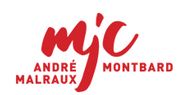 LA MJC RECRUTE !Profil de poste :Animateur.trice socioculturel.le // Animateur.trice de maison et de projets // Educateur.trice populairePoste FONJEP JEUNES – Plan de Relance     >avoir entre 18 et 30 ans (révolus)La Maison des Jeunes et de la Culture André Malraux de Montbard est une association loi 1901 créée en 1964. Elle est depuis co-dirigée par des administrateur.trice.s bénévoles issu.e.s de la société civile conseillé.e.s par un directeur. Ensemble et avec l’aide d’une équipe salariée et de nombreu.x.ses intervenant.e.s, ils définissent des orientations, (co)-construisent des projets, (co)-animent de nombreuses actions et activités à caractère social, éducatif et culturel.La MJC se revendique de l’Education Populaire et appartient depuis sa création au réseau des MJC (adhérente à AIRMJC (ex FFMJC) et en Région à la FRMJC).Elle propose une multitude d’activités de loisirs tous publics toute l’année.Agréée « Jeunesse, Education Populaire » (2004) et « Espace de Vie Sociale » (2018), elle est aussi un lieu d’accueil des jeunes, des adultes et des familles. Elle a vocation à être un lieu de bouillonnement d’idées et d’initiatives, un lieu d’expérimentation, de création, de diffusion et de débats favorisant la découverte, la rencontre, l’apprentissage, l’épanouissement et l’émancipation qu’ils soient individuels ou collectifs (pour tenter d’apprendre à vivre ensemble et de « faire société »).Elle invente, élabore et développe des dispositifs et projets éducatifs, culturels, artistiques et pédagogiques spécifiques en partenariat avec les écoles, le collège et le lycée de Montbard, les acteurs socio-éducatifs et culturels et toutes les forces vives du territoire qu’il.elle.s soit.ent une institution publique ou privé, un collectif, un individu. Elle espère bientôt obtenir un agrément Education Nationale et conventionner à plus long terme avec les services de l’Etat, comme le Ministère de la Culture par exemple.En tant qu’acteur civil, elle milite aussi pour le prise en compte et l’accès aux droits des plus fragiles, pour l’amélioration des conditions de vie des femmes ou des plus précaires. Elle lutte contre toutes formes de domination, discrimination et d’exclusion. Enfin, elle tente également d’agir à son niveau et à son échelle pour l’environnement et contre le changement climatique.Complémentaire de l’action municipale et intercommunale, elle est soutenue financièrement et techniquement dans son fonctionnement et ses projets par la ville de Montbard et la Communauté de communes du Montbardois. La ville met à disposition un lieu, la MJC, qu’elle a en gestion depuis 57 ans.La CAF de Côté d’Or la soutient également dans le cadre de l’action socioculturelle territoriale qu’elle a souhaité mettre en œuvre et s’approprier à travers cet agrément Espace de Vie Sociale.L’Etat la soutient également depuis de très nombreuses années par le financement d’un poste FONJEP, ainsi que par diverses aides aux projets qu’ils soient sportifs, éducatifs, culturels ou artistiques.Elle est également un Point d’Appui à la Vie Associative (PAVA). Dans ce cadre, elle peut accompagner la création des Juniors associations par exemple, informer et répondre aux questions des associations locales qui le souhaitent.Enfin, elle est dans une démarche globale de reconnaissance de son intérêt général.Au plus haut, et avant la crise sanitaire, elle comptait en 2019-2020 près de 400 adhérents et un millier d’usager.e.s régulier.e.s.La MJC peut être considérée comme un lieu de vie, qui se veut sympathique et convivial, où il est question de transmission, de découverte, d’apprentissage, de collectif, de rencontres, d’échanges, de dialogue et d’ouverture aux autres et au monde.C’est une structure qui essaie, pour l’essentiel et à  sa manière, de faire cohabiter actions sociale, éducative et culturelle et surtout de faire exister du commun à l’intérieur de groupes plus ou moins formels, et si c’est possible, de le partager aux autres et au territoire.Contrat : Contrat à durée indéterminée à temps partiel 70 % (25h/semaine – 108h mensuel). Travail en soirée et week end, lissé. Evolution à temps plein possible en 2023.Salaire : Indice 280 de la CCNA – Brut de 1 240 €/mois en fonction du profil et de l’expérience. Reprise de l’ancienneté dans la branche.Embauche : poste à pourvoir début juillet 2021.Expérience de deux minimum + Permis B + véhicule exigés.Attention ! Les candidatures doivent nous être adressées avant le 31 mai 2021Finalité du poste : Contribuer à offrir à la population, aux jeunes comme aux adultes, la possibilité de prendre conscience de leurs aptitudes, de développer leur personnalité et de se préparer à devenir des citoyen.ne.s actif.ve.s et responsables d’une démocratie vivante en tenant compte de l’environnement social, politique, réglementaire et en respectant les engagements (moraux, humains et financiers) de la MJC.Missions principales et secondaires :. Animer les espaces d’accueil de la structure et faire acte de médiation,. Accompagner les bénévoles dans la réalisation de leurs projets,. Proposer, concevoir, coordonner et animer des activités et des actions en direction des différents publics accueillis et par l’intermédiaire des projets engagés ou  à inventer,. Aller à la rencontre des usagers et des adhérent.e.s sur les différents lieux d’activités et d’actions, ainsi que globalement les habitant.e.s sur l’ensemble du territoire pour mieux connaître leurs besoins, envies, attentes ; pour créer du lien et favoriser l’émergence de projets/collectifs,. Participer à la communication et à la promotion du projet, activités et actions de la MJC.Particularités du poste : Le poste nécessite d’être très disponible en soirée et le week-end (sur le temps libre des personnes engagées dans une action ou activité), mais également d’avoir un véhicule personnel pour se déplacer sur le territoire. (Remboursement des frais selon barèmes validé en CA).Profil du poste :. Avoir entre 18 et 30 ans (révolus) – critère Poste FONJEP – plan de relance. Expérience d’animation auprès des différents publics (2 ans exigés). Aptitude au travail en équipe et en partenariat,. Intérêt pour l’éducation populaire, la pédagogie, la notion de projet, ainsi que le développement social et culturel local, l’art et la culture,. Sens de l’écoute, sociable, rigoureux.se, polyvalent.e et autonome,. Qualités d’analyse et rédactionnelles ,. Etre disponible et impliqué.e.Compétences :. Conception et gestion de projets,. Connaissance des publics,. Animation à caractère socio-éducative, artistique, culturelle,. Technique de réunion,. Communication,. Suite bureautique (+ indesign, photoshop est un plus).Condition du poste :. Niveau : Licence pro – DUT carrières sociales – BPJEPS ou DEJEPS animation sociale ou socioculturelle,. Poste basé à la MJC André Malraux, Montbard, Côte d’Or.Toute candidature (CV + lettre de motivation) devra être adressée avant le dimanche 30 mai 2021A mjc.montbard@gmail.com par mail et par courrier postal à l’intention du Président Roland PHILLOT, Avenue du Maréchal de Lattre de Tassigny 21500 MONTBARD .1er entretien d’embauche prévu entre le 14 - 19 juin 20212ème entretien prévu entre le 23 – 26 juin 2021